Уважаемые коллеги!Сообщаем, что в период проведения государственной итоговой аттестации по образовательным программам основного общего и среднего общего образования в департаменте образования Ярославской области и в ГУ ЯО «Центр оценки и контроля качества образования» организована работа региональной «горячей линии» по вопросам организации и проведения государственной итоговой аттестации по образовательным программам основного общего и среднего общего образования (далее – ГИА) (приложение).Обращаем внимание на необходимость организации работы муниципальной «горячей линии» и размещение информации о «горячей линии» регионального и муниципального уровня на информационных стендах в каждом общеобразовательном учреждении с целью доведения до выпускников и их родителей (законных представителей) своевременных разъяснений по вопросам организации и проведения ГИА.Приложение: на 2 л. в 1 экз.Пиленкова Ирина Николаевна40-08-66Информация о региональной «горячей линии» по вопросам организации и проведения государственной итоговой аттестации по образовательным программам основного общего и среднего общего образования в Ярославской области в 2018/2019 учебном году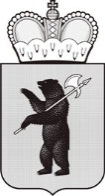 ДЕПАРТАМЕНТ ОБРАЗОВАНИЯЯРОСЛАВСКОЙ ОБЛАСТИСоветская ул., д. . Ярославль, 150000Телефон (4852) 40-18-95Факс (4852) 72-83-81e-mail: http://yarregion.ru/depts/dobrОКПО 00097608, ОГРН 1027600681195,ИНН / КПП 7604037302 / 760401001ИХ.24-6539/18 от 25.10.2018На №           от           Руководителям органов местного самоуправления, осуществляющих управление в сфере образованияРуководителям государственных профессиональных образовательных организаций, государственных общеобразовательных организаций(по списку рассылки)ГОУ ЯО «Рыбинская общеобразовательная школа» ГОУ ЯО «Ярославская школа № 16»ГОУ ЯО «Ярославская школа № 21»ГОУ ЯО «Центр помощи детям»Об организации  работы "Горячей линии"Первый заместитель директора департаментаС.В. АстафьеваТелефоны«горячей линии»Ф.И.О. ответственногоза работу «горячей линии»Часы работы«горячей линии» в рабочие дни недели8 (4852) 40-08-66Пиленкова Ирина Николаевна, главный специалист отдела развития общего образования департамента образования Ярославской области(ГИА по образовательным программам среднего общего образования)08.30-17.30 пн.-чт.08.30.-16.30 пт.8 (4852) 40-08-63Тулина Наталья Владимировна, главный специалист отдела развития общего образования департамента образования Ярославской области(ГИА по образовательным программам основного общего образования)08.30-17.30 пн.-чт.08.30.-16.30 пт.8 (4852) 28-08-83Смирнова Татьяна Александровна, главный специалист ГУ ЯО «Центр оценки и контроля качества образования» (ГИА по образовательным программам среднего общего образования)08.30-17.30 пн.-чт.08.30.-16.30 пт.8 (4852) 28-08-83Хитрина Алла Георгиевна, главный специалист ГУ ЯО «Центр оценки и контроля качества образования» (ГИА по образовательным программам основного общего образования)08.30-17.30 пн.-чт.08.30.-16.30 пт.8 (4852) 28-89-66Богомолов Иван Иванович, начальник отдела ГУ ЯО «Центр оценки и контроля качества образования» 08.30-17.30 пн.-чт.      08.30.-16.30 пт.